Be United Communities of Faith Bridgewater United   West Side United   New West Pine United  Caledonia Pastoral Charge   St. Andrews-St. Marks United July 2, 2023   5th after Pentecost Minister: Reverend Neil McEwen   Music Ministry Director: Barbara Pate Greeter: Angela McGinnis   Greeter: Judy StringerAudio Visual Technician: David Walker   Sound Engineer: Liam WamboldtThe asterisk (*) indicates the congregation may stand, as they are able. The print in BOLD is where the congregation participates.Prelude*Hymn: # 30 MV – It’s a Song of Praise to the MakerWelcome and Announcements*Chorus: B-UnitedLighting of the Christ and Inclusivity CandlesChorus: # 21 MV – Open Our HeartsOpening Prayer: (unison)Meet us here, Holy One, in this time and space, that we have set apart in our week, as an opening for your Spirit into our hearts and homes. We come seeking encouragement, renewal, growth and inspiration. May you move among and within us in amazing and mysterious ways as we worship. Amen.Your Generosity Matters: Sending People to School – TogetherOffering our ThanksOffertory Response: # 537 VU – Your Work, O God, Needs Many HandsPrayer of Dedication: (unison)Loving God, with hearts filled with joy, we offer you these gifts of thanks, honour and praise today. We ask that they be sanctified and used according to your purpose through the dedication of our hearts, our hands and our actions. Thank you for this amazing opportunity to give and share. Amen.Time with ChildrenVideo: Something to Sing About (This Land of Ours) written by Oscar BrandThe Lord’s PrayerHymn: # 523 VU – O God of All the Many LandsHebrew Scripture Reading: Genesis 22:1-14Holy Wisdom. Holy Word. Thanks be to God.Message: “Listening with an Open Heart”Reflective MeditationPrayers of the Community*Hymn: # 288 VU – Great Is Thy FaithfulnessExtinguishing The CandlesCommissioning And BenedictionPostlude 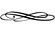 CCLI No., 11287624, 20371363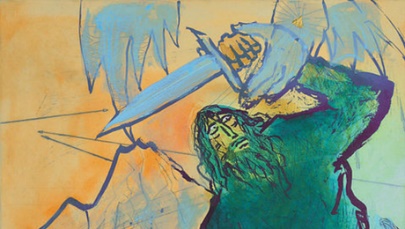 The church bulletins are given to the glory of God, and in loving memory of Ian MacKinnon, Bob and Jean MacKinnon and David and Doris Aitken.The July church website is given to the glory of God, and in loving memory of parents, Clifford and Lorna Blades, gift of daughter, Diane Patten.The June church radio broadcast is given to the glory of God, and in loving memory of our parents, Harold and Leona Thompson and Frank and Eva Elsworth, gift of Sam, Dale and family.The June church radio broadcast is given to the glory of God, and to honour the Child Life Workers at the IWK Health Centre, gift of Nathan and Emilee Higgins.Bridgewater United ChurchWants To Stay In Touch With You!1. Please pass along your email to the Church Office at info@bridgewaterunited.ca, so that you can be added to congregational emails regarding events, services, and storm closures.2. Check out our website at www.bridgewaterunited.ca for information about our Church, event calendar, worship services and so much more.3. The Church Office wants to remind members of the congregation, if the worship service is cancelled, an announcement will be placed on CKBW (98.1 FM), the church’s website at www.bridgewaterunited.ca, Facebook and the church voicemail stating the cancellation by 9:00am on Sunday morning.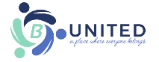 Vision StatementAs followers of Jesus Christ, Bridgewater United Church is a church family that values each person as equal and unique loving expressions of God with gifts and talents to share. People of all ages, gender, race, sexual orientation, gender identity, differing abilities, ethnic background, economic circumstance, and those experiencing other barriers that limit inclusion are welcome to fully participate in all our ministries.Mission StatementTo create a vibrant community of followers of Jesus where everyone deeply knows they belong, are cared for, can grow spiritually and actively demonstrate our love in the world and towards one another.Core ValuesWe value energetic engagement in our:Spiritual HealthGenerosityAcceptance of allResponsiveness to the worldLove for God, creation, self, and others#APlaceWhereEveryoneBelongs#ChooseLove 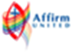 87 Hillcrest Street, Bridgewater, NS, B4V 1T2Church Office Phone: (902) 543-4833  Minister’s and Pastoral Care Private Church Phone: (902) 543-6854  Reverend Neil McEwen   westsideunitedchurch@gmail.com   (902) 523-5687Barbara Pate   music@bridgewaterunited.ca   (902) 830-0708 Church Office E-mail:  info@bridgewaterunited.ca   Website:  www.bridgewaterunited.caChurch Office Hours ~ Tuesday to Friday ~ 10:00am – 12:30pmBe sure to like and share our Facebook and YouTube page!Our Church is a Nut-Free and Scent-Free ChurchGet To Know B-United – Ways and Means MinistryThe Ways and Means Ministry require three members immediately. This Ministry is responsible for developing and promoting an annual calendar of financial stewardship programs and activities. Please call the Church Office for information. Get To Know B-United – Board of TrusteesThe Board of Trustees require three members immediately. The Board is responsible for holding all congregational property for the congregation; this includes land, buildings, funds and investments, and any other property. The Trustees must give the same care and attention to congregational property as a reasonable person would give to their own property. Please call the Church Office for information.B-United Supports Our Local Food BankMonetary donations and donations of non-perishable food items are always appreciated throughout the month. For July, there is a request for Canned Milk,  Canned Sandwich Meat such as Tuna, Chicken or Ham, Vegetable Oil, Applesauce, Bits and Bites and Goldfish Crackers. Be mindful of expiration dates. Thank you. Church Office ClosedThe Church Office will be closed for Canada Day on July 4th. For Pastoral Care Concerns during this time, you may reach our Pastoral Care Team by phoning (902) 543-4833. Church Office Emails and Voice Messages will be checked on July 5th. Summer Fling Indoor Yard SaleWest Side United; 2702 Highway 331, Pentz are having an Indoor Yard Sale on Saturday, July 8th from 9:00am-1:00pm. Free Admission. Gently Used Treasures, New Inventory, Books, Toys, Household Items, Bake Sale and Silent Auction. Canteen available with Hot Dogs, Sandwiches and Coffee, Tea and Pop. Bring your own reusable bags to help carry home all your treasures. Hope to see you there!Be United Communities of Faith Pride Parade ParticipationYou are invited to come and join us in the Pride Parade being held in Bridgewater on July 9, 2023. The Parade begins at 2:00pm from NSCC Campus on High Street. Those participating in the parade must be in position between 12:30pm and 1:00pm in the Campus Parking. Those participating in the parade are invited to wear clothing/shirts that correspond with the colours of the Progress Pride flag; create posters that highlight your Church’s name; create posters with a variety of other messages like: Love is Love; A to Z All Are Welcome; bring along anything that is rainbow and suitable footwear, clothing and water for walking. For those unable to walk in the parade, we encourage your attendance on the parade route. We are informally designating TWO locations for folks to gather: one at the end of Hillcrest Street at Empire Street and one by the old post office at the corner of Dominion Street and King Street. We hope you can come and join us. Following the Pride Parade, we will meet back at Bridgewater United for treats provided by the Church Council Executive and Faith Formation Committee and punch provided by the UCW in the Chapel; located next to the C.E. Centre (Gymnasium.) Hope to see you!Masks No Longer RequiredPhysical distancing is still recommended and when this is not possible, the use of a mask is encouraged. Remember to be kind, understanding and respectful of all. Worship at Bridgewater UnitedJuly 9th (10:30am) – Bridgewater United worshiping at West Side UnitedJuly 16th (10:30am) – West Side United worshiping at Bridgewater UnitedJuly 23rd (5:00pm) – Bridgewater United worshiping at Crescent Beach; Highway 331July 30th (10:30am) – West Side United worshiping at Bridgewater UnitedGrads of 2023We have eight graduating students from High School and Post-Secondary Studies that have connections to Bridgewater United. Eva, Catie, Emilee, Abby, Libby, Emma, Jacob and Kaitlynne, have all worked hard and successfully completed this journey of their education. The Church Office was unable to obtain permission at this time to share their mailing addresses, but there are cards in the Narthex for the congregation to sign, in support of these amazing grads and their accomplishments.  3rd Bridgewater Scouting GroupA huge thank you is extended to the 3rd Bridgewater Scouting Group for their generous effort to clean the downed branches from the back hill behind the Church. This was a huge help to our Property Committee and to B-United! Thank you. Church Activity CalendarDuring the months of July and August, we do not create a printed Church calendar, but please note that the Church Office updates the calendar on our website daily.What Is a District Representative?We are currently without District Representation for the following ten Districts and hope to fill these positions before the end of July. Everyone on our list is important to B-United, and no one should be left behind. Being a District Rep involves contacting the members on your list approximately four times a year. Thank you. ~ Atlantic Street/Micmac Avenue/Pine Street (6 families)~Dufferin Street/Pleasant Street (4 families)~Hillcrest Street (4 families)~ George Joudrey Road/Danica Drive/Jenny Drive/Jessie Lane (Pine Grove) (9 families)~ Highway 10 (Cookville) (7 families)~ Prince Street/Jubilee Road, King Street (6 families)~Queen Street/Victoria Road/Victoria Grove (5 families)~ Hollingsworth Drive/ Sweeny Lane (5 families)~ Hirtle Drive/Porter Crescent (6 families)~ Phone Call List ONLY (May Contain Some Long Distance Numbers)Minute for Mindfulness “Your courage will be tested during the adversity, as well as during the change.” ~ Amit Kalantri“For where your treasure is, there your heart will be also.”~ Matthew 6:21Prayerfully decide what you will give each year to your Church and divide that amount by twelve. Contributions help our Church’s Ministry, with a dependable flow of contributions, to increase our overall financial stability. Church envelopes allow your Church Givings to be tallied into a year-end income tax receipt. Your regular givings supports the local ministry of our congregation. With a Church Envelope you can designate where you would like your givings to be distributed. Local Expenses Designation helps with the overall daily upkeep of the building, such as electricity, heating costs, insurance, as well as personnel expenses. Mission and Service Designation is forwarded to The United Church of Canada to be deposited to their Mission and Service Fund which is used for many wonderful Outreach aspects that The United Church of Canada is a part of such as helping people overcome poverty, train new ministers and Mission and Service Gifts support vibrant and vital ministries for the healing of the world. Building Fund Designation helps with repairs/upgrades that need to be undertaken by B-United, to make sure our building is safe for all that use it. Food Bank Designation helps The Bridgewater Inter-Church Food Bank, which provides help to those who are in need. We encourage our members to bring in non-perishable food bank items to be placed in Brother Lawrence’s Wheelbarrow in the Narthex throughout the month or you can place a monetary donation in the Offering Plate. This can be specified on your Church Envelope.PAR is a monthly pre-authorized bank withdrawal by Bridgewater United Church directly, that can be increased or decreased five business days before the end of the month. PAR is not only convenient, but it ensures regular monthly givings to help your Church’s Ministry even when you are away. Sunday School Local Designation helps with obtaining supplies for weekly curriculum, snack items, yearly curriculum lessons and events the youth will be taking part in and much more. It provides for the daily upkeep of Sunday School.Sunday School Mission and Service Designation is forwarded to The United Church of Canada to be deposited to their Mission and Service Fund which is used for many wonderful Outreach aspects of The United Church of Canada.e-Transfers are now accepted by Bridgewater United Church. Add info@bridgewaterunited.ca as a payee, and you can submit your donation that way.Any questions, please do not hesitate to contact Tracy Rafuse, Envelope Steward, at (902) 543-4833 or by email at info@bridgewaterunited.ca. Thank you.We are now given an opportunity to be a blessing to others. Through our PAR commitments, through our money, and through our time and talents, we now return to God, so that we might be a part of God’s Love and God’s Mission.B-United PAR Authorization Form (Pre-Authorized Remittance)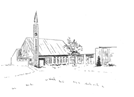 B-United PAR AuthorizationDonor Name(s): _________________________________________________Address: _____________________________________________________________________________________________________________________Phone: ________________________________________________________Email: ________________________________________________________Envelope #: ______________     Monthly Gift Amount: _________________My Monthly Gift of $ ________ will be designated to benefit monthly:(Please specify amounts designated to which Church Fund)Local: $____  Mission and Service: $____  Building $____ Food Bank: $____I/we authorize, Bridgewater United Church, to debit my/our bank account on one of the following dates, 1st, 20th, or Month-End of every month, starting on  ________________, 20___. I/we may change the amount of my/our contribution five days before month-end, by contacting the Envelope Steward with this adjustment. I/we have certain recourse rights if any debit does not comply with this agreement. I/we waive my right to receive pre-notification of the amount of pre-authorized remittance (PAR) and agree that I do not require advance notice of the amount of PAR before the debit is processed monthly. I/we acknowledge that I/we have read and understood all the provisions contained in the terms and conditions of the pre-authorized payment authorization and that I/we have received a copy.Please attach a VOID cheque.Signed: __________________________________   Dated: ________________Signed: __________________________________   Dated: ________________